Добавить создание «Акт приемки оборудования для проведения диагностики»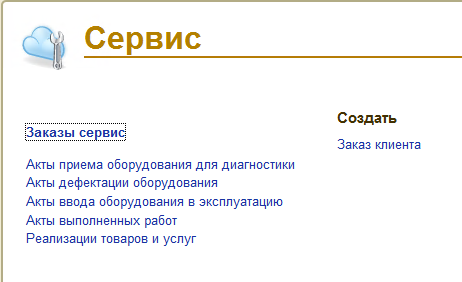 Создать отдельный список «Акт выполненных работ (сервис)» или установить фильтр в «Документы продажи – Акт выполненных работ», по которому можно сортировать по признаку продажи/сервис.Добавить возможность создания «Акт выполненных работ (сервис)» на основании «Акт приемки оборудования для проведения диагностики»Редактирование печатной формы «Акт приемки оборудования для проведения диагностики»Редактирование печатной формы «Акт выполненных работ (сервис)»Сделать в «Акт выполненных работ (сервис)» необязательным для заполнения поле «Дата платежа»Настройка «Контактные лица» в виде: три столбца «ФИО», «Телефон», «Комментарий» с возможностью ручного заполнения каждого из полей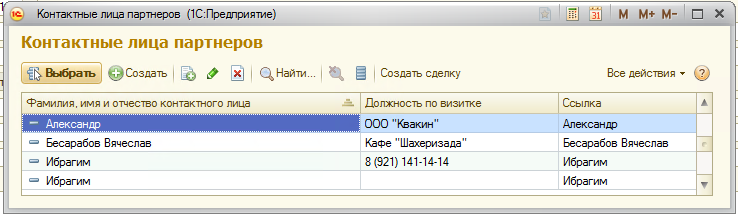 Настройка отправки писем через 1с с прикреплением документов из «Присоединенные файлы», создание шаблонов писем, возможность отправки нескольким получателям (отдельно, чтобы каждый из получателей не видел остальных)Синхронизация с 1с Бухгалтерия документов продажи и документов поступления 